                                                                                                                                                                                                                        Приложение 1 к  АООП ДО ЗПР                         Принята                                                                                                                                                                                 Утверждена                                                                                                                                                                   на педагогическом совете                                                                                                                                                    приказом № 231 от  31.08.2021г.  .                        протокол № 1 от  31. 08. 2021 г                                                    Педагогическая диагностикаиндивидуального развития ребенка 5 – 7 лет   в компенсирующей группе для детейс задержкой психического развития                               Образовательная область «Художественно – эстетическое напрвление » старшая подгруппа (5 - 6 лет)    АООП  для детей с ЗПРОбразовательная область «Физическое развитие» » старшая подгруппа (5 - 6 лет)    АООП  для детей с ЗПРОбразовательная область «Социально- коммуникативное развитие» старшая подгруппа (5 - 6 лет)  АООП для детей с ЗПРОбразовательная область «Познавательное развитие» старшая подгруппа (5 - 6 лет) АООП для детей с ЗПРОбразовательная область «Речевое» старшая подгруппа (5 - 6 лет) АООП для детей с ЗПР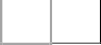 Образовательная область «Речевое развитие» (подготовительная подгруппа- 6- 7 лет) АООП для детей с ЗПРОбразовательная область «Художественно – эстетическое развитие» (подготовительная подгруппа- 6- 7 лет) 	АООП для детей с ЗПРОбразовательная область «Физическое развитие» (подготовительная группа 6 - 7 лет) 	АООП для детей с ЗПРОбразовательная область «Социально- коммуникативное развитие» (подготовительная подгруппа- 6- 7 лет) АООП для детей с ЗПР№ФИОребенкаСпособенконструировать по собственномузамыслу. Способен использоватьпростыесхематические изображения	для решениянепростых задач, строить по схеме, решатьлабиринтные задачиСпособенконструировать по собственномузамыслу. Способен использоватьпростыесхематические изображения	для решениянепростых задач, строить по схеме, решатьлабиринтные задачиСпособенконструировать по собственномузамыслу. Способен использоватьпростыесхематические изображения	для решениянепростых задач, строить по схеме, решатьлабиринтные задачиПравильно держит ножницы, используетразнообразные приемы вырезанияПравильно держит ножницы, используетразнообразные приемы вырезанияПравильно держит ножницы, используетразнообразные приемы вырезанияИзображатьпредметы	путем создания отчетливых форм, подбора	цвета, аккуратногозакрашивания, приклеивания, использования разныхматериалов.Объединяет предметы в сюжетИзображатьпредметы	путем создания отчетливых форм, подбора	цвета, аккуратногозакрашивания, приклеивания, использования разныхматериалов.Объединяет предметы в сюжетИзображатьпредметы	путем создания отчетливых форм, подбора	цвета, аккуратногозакрашивания, приклеивания, использования разныхматериалов.Объединяет предметы в сюжетРазличает  жанры муз.Произведений, имеет предпочтение		в слушании	муз. произведенийРазличает  жанры муз.Произведений, имеет предпочтение		в слушании	муз. произведенийРазличает  жанры муз.Произведений, имеет предпочтение		в слушании	муз. произведенийМожет  ритмично двигаться	по характеру музыки, самостоятельно инсценируетсодержание песен, хороводов, испытывает эмоциональноеудовольствиеМожет  ритмично двигаться	по характеру музыки, самостоятельно инсценируетсодержание песен, хороводов, испытывает эмоциональноеудовольствиеМожет  ритмично двигаться	по характеру музыки, самостоятельно инсценируетсодержание песен, хороводов, испытывает эмоциональноеудовольствиеУмеет выполнять танцевальныедвижения (поочередноевыбрасывание ног в	прыжке,выставление ноги на	пяточку	в полуприседе, шаг с продвижением вперед	и	в круженииУмеет выполнять танцевальныедвижения (поочередноевыбрасывание ног в	прыжке,выставление ноги на	пяточку	в полуприседе, шаг с продвижением вперед	и	в круженииУмеет выполнять танцевальныедвижения (поочередноевыбрасывание ног в	прыжке,выставление ноги на	пяточку	в полуприседе, шаг с продвижением вперед	и	в круженииУзнает песни по мелодии. Может петь протяжно, четко произносить слова, вместе с другими детьми – начинать	и заканчивать пениеУзнает песни по мелодии. Может петь протяжно, четко произносить слова, вместе с другими детьми – начинать	и заканчивать пениеУзнает песни по мелодии. Может петь протяжно, четко произносить слова, вместе с другими детьми – начинать	и заканчивать пениеИтоговыйпоказатель по каждому ребенку (среднее значение)Итоговыйпоказатель по каждому ребенку (среднее значение)Итоговыйпоказатель по каждому ребенку (среднее значение)IXIVIXIVIXVIIXVIIXVIIXVIIXVIIXVI123456789Итоговый показатель по группе (среднеезначение)Итоговый показатель по группе (среднеезначение)№ФИОребенкаЗнает о важных и вредных	факторах для	здоровья,		о значении		для здоровья	утренней гимнастики, закаливания,соблюдения режима дняЗнает о важных и вредных	факторах для	здоровья,		о значении		для здоровья	утренней гимнастики, закаливания,соблюдения режима дняЗнает о важных и вредных	факторах для	здоровья,		о значении		для здоровья	утренней гимнастики, закаливания,соблюдения режима дняСоблюдает элементарные правила	личной гигиены,самообслуживания, опрятностиСоблюдает элементарные правила	личной гигиены,самообслуживания, опрятностиСоблюдает элементарные правила	личной гигиены,самообслуживания, опрятностиУмеет быстро и аккуратно одеваться и	раздеваться, соблюдает порядок в шкафчикахУмеет быстро и аккуратно одеваться и	раздеваться, соблюдает порядок в шкафчикахУмеет быстро и аккуратно одеваться и	раздеваться, соблюдает порядок в шкафчикахЛовит мяч с расстояния. Метает мяч право и левой рукой, отбивает об пол.Ловит мяч с расстояния. Метает мяч право и левой рукой, отбивает об пол.Ловит мяч с расстояния. Метает мяч право и левой рукой, отбивает об пол.Строится по заданию взрослого в шеренгу, в колонну по одному, парами, в кругСтроится по заданию взрослого в шеренгу, в колонну по одному, парами, в кругСтроится по заданию взрослого в шеренгу, в колонну по одному, парами, в кругОпределяет положение предметов в пространстве, умеет двигаться в нужном направлении, находит правую и левую рукиОпределяет положение предметов в пространстве, умеет двигаться в нужном направлении, находит правую и левую рукиОпределяет положение предметов в пространстве, умеет двигаться в нужном направлении, находит правую и левую рукиИтоговыйпоказатель	по каждому ребенку (среднее значение)Итоговыйпоказатель	по каждому ребенку (среднее значение)Итоговыйпоказатель	по каждому ребенку (среднее значение)IXIVIXIVIXIVIXIVIXIVIXIVIXIV123456789Итоговый показатель по группе (среднеезначение)Итоговый показатель по группе (среднеезначение)№ФИОребенкаСтараетсясоблюдать правила поведения	в общественныхместах, в общении со взрослыми и сверстниками, в природеСтараетсясоблюдать правила поведения	в общественныхместах, в общении со взрослыми и сверстниками, в природеСтараетсясоблюдать правила поведения	в общественныхместах, в общении со взрослыми и сверстниками, в природеПонимаетсоциальную оценку поступков сверстников	или героев иллюстраций, литературных произведенийПонимаетсоциальную оценку поступков сверстников	или героев иллюстраций, литературных произведенийПонимаетсоциальную оценку поступков сверстников	или героев иллюстраций, литературных произведенийПонимает	и употребляет в речи слова,обозначающие эмоциональное состояние,этические качества, эстетическиехарактеристикиПонимает	и употребляет в речи слова,обозначающие эмоциональное состояние,этические качества, эстетическиехарактеристикиПонимает	и употребляет в речи слова,обозначающие эмоциональное состояние,этические качества, эстетическиехарактеристикиИмеетпредставления о мужских и женских профессийИмеетпредставления о мужских и женских профессийИмеетпредставления о мужских и женских профессийВыполняет обязанностидежурного	по столовой, уголку природыВыполняет обязанностидежурного	по столовой, уголку природыВыполняет обязанностидежурного	по столовой, уголку природыИмеет предпочтение	в игре, выборе видов труда и творчестваИмеет предпочтение	в игре, выборе видов труда и творчестваИмеет предпочтение	в игре, выборе видов труда и творчестваПроявляет интерес к	совместным играм		сосверстниками, в том числе игры с правилами,сюжетно-ролевые игрыПроявляет интерес к	совместным играм		сосверстниками, в том числе игры с правилами,сюжетно-ролевые игрыПроявляет интерес к	совместным играм		сосверстниками, в том числе игры с правилами,сюжетно-ролевые игрыИтоговыйпоказатель	по каждому ребенку (среднее значение)Итоговыйпоказатель	по каждому ребенку (среднее значение)Итоговыйпоказатель	по каждому ребенку (среднее значение)IXIVIXIVIXVIIXVIIXVIIXVIIXVIIXVI123456789Итоговый показатель по группе(среднее значение)Итоговый показатель по группе(среднее значение)№ФИОребенкаЗнает свое имя и фамилию, адреспроживания, имена	ифамилииродителей, их профессииЗнает свое имя и фамилию, адреспроживания, имена	ифамилииродителей, их профессииЗнает свое имя и фамилию, адреспроживания, имена	ифамилииродителей, их профессииЗнает	столицуРоссии.	Может назвать некоторые достопримечательно сти родного города / селенияЗнает	столицуРоссии.	Может назвать некоторые достопримечательно сти родного города / селенияЗнает	столицуРоссии.	Может назвать некоторые достопримечательно сти родного города / селенияЗнает о значении солнца, воздуха и воды для человекаЗнает о значении солнца, воздуха и воды для человекаЗнает о значении солнца, воздуха и воды для человекаОриентируется в пространстве (на  себе,    на другомчеловеке,	отпредмета,	на плоскости)Ориентируется в пространстве (на  себе,    на другомчеловеке,	отпредмета,	на плоскости)Ориентируется в пространстве (на  себе,    на другомчеловеке,	отпредмета,	на плоскости)Называет	виды диких		идомашних животных,одежду, обувь, мебель , посуду, деревьяНазывает	виды диких		идомашних животных,одежду, обувь, мебель , посуду, деревьяНазывает	виды диких		идомашних животных,одежду, обувь, мебель , посуду, деревьяСравнивает кол- во предметов в группах до 5 на основании счета, приложением, наложениемСравнивает кол- во предметов в группах до 5 на основании счета, приложением, наложениемСравнивает кол- во предметов в группах до 5 на основании счета, приложением, наложениемРазличает круг, квадрат,треугольник, прямоугольник Соотноситобъемные	и плоскостныефигурыРазличает круг, квадрат,треугольник, прямоугольник Соотноситобъемные	и плоскостныефигурыРазличает круг, квадрат,треугольник, прямоугольник Соотноситобъемные	и плоскостныефигурыГруппирует предметы	по цвету, размеру, форме, назначениюбГруппирует предметы	по цвету, размеру, форме, назначениюбГруппирует предметы	по цвету, размеру, форме, назначениюбНазываетвремена года, части суток, дни недели.Называетвремена года, части суток, дни недели.Называетвремена года, части суток, дни недели.Итоговыйпоказатель	по каждому ребенку (среднее значение)Итоговыйпоказатель	по каждому ребенку (среднее значение)Итоговыйпоказатель	по каждому ребенку (среднее значение)№ФИОребенкаIXIVIXIVIXIVIXIVIXIVIXIVIXIVIXIVIXIVIXIV12345678910Итоговый показатель погруппе (среднее значение)Итоговый показатель погруппе (среднее значение)ФИребенкаФормирования словаряФормирования словаряФормирования словаряЗвуковая культура речиЗвуковая культура речиЗвуковая культура речиЗвуковая культура речиЗвуковая культура речиЗвуковая культура речиЗвуковая культура речиЗвуковая культура речиЗвуковая культура речиГрамматический строй речиГрамматический строй речиГрамматический строй речиГрамматический строй речиСвязн ая речьИтог (средний балл)ФИребенкаНазывает профессии, употребляет глаголы, характеризующие трудовые действия (Приложение 8)Называет местоположение предмета (на, под, около, за). (Приложение 13)Называет обобщающие слова (Приложение 7)Общие речевые навыкиОбщие речевые навыкиОбщие речевые навыкиОбщие речевые навыкиЗвукопроизношениеСлоговая структура словаСлоговая структура словаСлоговая структура словаСлоговая структура словаСловоизменениеСловоизменениеСловообразованиеПредлогиМожет составить рассказ по сюжетной картине при помощи мнемо таблиц или по образцу.Итог (средний балл)ФИребенкаНазывает профессии, употребляет глаголы, характеризующие трудовые действия (Приложение 8)Называет местоположение предмета (на, под, около, за). (Приложение 13)Называет обобщающие слова (Приложение 7)Дикция ( четкая, нечеткая)Темп речи(нормальный, ускоренный, замедленный)Сила голоса(нормальный, высокий, низкий)Интонационная выразительность (мимика, жесты)А, О, И, Ы, У, Э, П, П’, Б, Б’, М, М’,Ф, Ф’, В, В’, Т, Т’, Д, Д’, Н, Н’, К, К’, Г, Г’, Х, Х’, Й, С, С’, З, З’, Ц, Ш, Ж, Ч, Щ;Двусложные слова со стечением согласных в середине слова: банка, ветка и др.Двусложные слова с закрытым слогом и стечением согласных: компот, альбом, арбуз, чайник и др.Трёхсложные слова с закрытым слогом: барабан, бегемот, самолет, телефон и др.Трёхсложные слова со стечением согласных: ботинки, комната, конфета, рубашка, яблоко, шахматы и др.образование существительных единственного числа в винительном падеже (без предлогов)образование существительных множественного числа в родительном падежеобразование множественного числа существительных, обозначающих детёнышей животных (по аналогии)употребление предложно-падежных конструкций с предлогами (за, на, по)Может составить рассказ по сюжетной картине при помощи мнемо таблиц или по образцу.Итог (средний балл)1234567891011121314151617181912345678910111213141516171819нкнкнкнкнкнкнкнкнкнкнкнкнкнкнкнкнкнкФИребенкаФормирования словаряФормирования словаряФормирования словаряЗвуковая культура речиЗвуковая культура речиЗвуковая культура речиЗвуковая культура речиЗвуковая культура речиЗвуковая культура речиЗвуковая культура речиЗвуковая культура речиГрамматический строй речиГрамматический строй речиГрамматический строй речиГрамматический строй речиГрамматический строй речиСвязна я речьИтог (средний балл)ФИребенкаУмеет подбирать существительные к прилагательным (Приложение 9)Подбирает синонимы, антонимы (Приложения 10, 11)Использует в речи обобщающие слова (Приложение 12)Общие речевые навыкиОбщие речевые навыкиОбщие речевые навыкиОбщие речевые навыкиЗвукопроизношениеСлоговая структура словаСлоговая структура словаСлоговая структура словаСловоизменениеСловоизменениеСловообразованиеСловообразованиеПредлогиМожет составить рассказ по сюжетной картине по предложенному педагогом плану.Итог (средний балл)ФИребенкаУмеет подбирать существительные к прилагательным (Приложение 9)Подбирает синонимы, антонимы (Приложения 10, 11)Использует в речи обобщающие слова (Приложение 12)Дикция ( четкая, нечеткая)Темп речиСила голоса(нормальный, высокий, низкий)Интонационная выразительность (мимика, жесты)А, О, И, Ы, У, Э, П, П’, Б, Б’, М, М’,Ф, Ф’, В, В’, Т, Т’,Д, Д’, Н, Н’, К, К’, Г, Г’, Х, Х’, Й, С, С’, З, З’, Ц, Ш, Ж, Ч, Щ, Л, Л’, Р, Р’.Трёхсложные слова со стечением согласных и закрытым слогом: виноград, цыпленок, бельчонок и др.Двусложные слова с одним закрытым слогом: диван, лимон, сапог и др.Трёхсложные слова с двумя стечениями согласных:образование множественного числа глаголовсогласование существительных с числительнымиобразование относительных прилагательныхобразование однокоренных словупотребление предложно-падежных конструкций с предлогами (перед, к, около)Может составить рассказ по сюжетной картине по предложенному педагогом плану.Итог (средний балл)12345678910111213141516171819122334455667788991010111112121313141415151616171718181919нкнкнкнкнкнкнкнкнкнкнкнкнкнкнкнкнкнк№ФИОребенкаЗнает некоторые виды искусства, эмоциональнореагирует	в процессевосприятияЗнает некоторые виды искусства, эмоциональнореагирует	в процессевосприятияЗнает некоторые виды искусства, эмоциональнореагирует	в процессевосприятияЗнает	направления народноготворчества,	может использовать		ихэлементы	втеатрализованной деятельностиЗнает	направления народноготворчества,	может использовать		ихэлементы	втеатрализованной деятельностиЗнает	направления народноготворчества,	может использовать		ихэлементы	втеатрализованной деятельностиСпособенконструировать по	замыслу, строить по схеме, решатьлабиринтные задачиСпособенконструировать по	замыслу, строить по схеме, решатьлабиринтные задачиСпособенконструировать по	замыслу, строить по схеме, решатьлабиринтные задачиСоздаетиндивидуальные и коллективныерисунки, сюжетные и декоративныекомпозит, используя разные материалы и способы созданияСоздаетиндивидуальные и коллективныерисунки, сюжетные и декоративныекомпозит, используя разные материалы и способы созданияСоздаетиндивидуальные и коллективныерисунки, сюжетные и декоративныекомпозит, используя разные материалы и способы созданияПравильно пользуетсяножницами, может резать	поизвилистой линии, по кругу, может вырезать цепочку предметов	из сложенной бумагиПравильно пользуетсяножницами, может резать	поизвилистой линии, по кругу, может вырезать цепочку предметов	из сложенной бумагиПравильно пользуетсяножницами, может резать	поизвилистой линии, по кругу, может вырезать цепочку предметов	из сложенной бумагиУмеет выразительно	и ритмичнодвигаться	всоответствии	с характероммузыки, испытывает эмоциональноеудовольствиеУмеет выразительно	и ритмичнодвигаться	всоответствии	с характероммузыки, испытывает эмоциональноеудовольствиеУмеет выразительно	и ритмичнодвигаться	всоответствии	с характероммузыки, испытывает эмоциональноеудовольствиеИсполняет	на детскихинструментах несложные песни и мелодии;	может петь		всопровождениимуз. инструмента,индивидуально	и коллективноИсполняет	на детскихинструментах несложные песни и мелодии;	может петь		всопровождениимуз. инструмента,индивидуально	и коллективноИсполняет	на детскихинструментах несложные песни и мелодии;	может петь		всопровождениимуз. инструмента,индивидуально	и коллективноИтоговыйпоказатель	по каждому ребенку (среднее значение)Итоговыйпоказатель	по каждому ребенку (среднее значение)Итоговыйпоказатель	по каждому ребенку (среднее значение)№ФИОребенкаIXIVIXIVIXIVIXIVIXIVIXIVIXIVIXIV12345678910111213141516171819202122Итоговый показатель по группе(среднее значение)Итоговый показатель по группе(среднее значение)№ФИОребенкаЗнает о принципах здорового	образа жизни (двигательная активность,закаливание, здоровое питание, правильная осанка) и старается ихсоблюдатьЗнает о принципах здорового	образа жизни (двигательная активность,закаливание, здоровое питание, правильная осанка) и старается ихсоблюдатьЗнает о принципах здорового	образа жизни (двигательная активность,закаливание, здоровое питание, правильная осанка) и старается ихсоблюдатьНазывает атрибуты некоторых	видовспорта,	имеет предпочтение в выборе подвижных игр с правиламиНазывает атрибуты некоторых	видовспорта,	имеет предпочтение в выборе подвижных игр с правиламиНазывает атрибуты некоторых	видовспорта,	имеет предпочтение в выборе подвижных игр с правиламиВыполняет	ОРУ по собственной инициативе, согласует движения рук и ногВыполняет	ОРУ по собственной инициативе, согласует движения рук и ногВыполняет	ОРУ по собственной инициативе, согласует движения рук и ногУмеет прыгать в длину с мета, с разбега, в высоту с разбега, через скакалкуУмеет прыгать в длину с мета, с разбега, в высоту с разбега, через скакалкуУмеет прыгать в длину с мета, с разбега, в высоту с разбега, через скакалкуУмеет перестраиваться в колонны по трое , четверо, равняться, размыкаться,выполнять повороты в колоннеУмеет перестраиваться в колонны по трое , четверо, равняться, размыкаться,выполнять повороты в колоннеУмеет перестраиваться в колонны по трое , четверо, равняться, размыкаться,выполнять повороты в колоннеУмеет	метать предметы правой и левой руками в вертикальную		и горизонтальную цель, в движущуюся цель. Отбивает и ловит мячУмеет	метать предметы правой и левой руками в вертикальную		и горизонтальную цель, в движущуюся цель. Отбивает и ловит мячУмеет	метать предметы правой и левой руками в вертикальную		и горизонтальную цель, в движущуюся цель. Отбивает и ловит мячИтоговый показатель по каждому ребенку (среднее значение)Итоговый показатель по каждому ребенку (среднее значение)Итоговый показатель по каждому ребенку (среднее значение)IXIVIXIVIXIVIXIVIXIVIXIVIXIV123456789Итоговый показатель по группе (среднеезначение)Итоговый показатель по группе (среднеезначение)№ФИОребенкаВнимательно слушаетвзрослого, может действовать	по правилу		и образцу, правильно оцениваетрезультатВнимательно слушаетвзрослого, может действовать	по правилу		и образцу, правильно оцениваетрезультатВнимательно слушаетвзрослого, может действовать	по правилу		и образцу, правильно оцениваетрезультатЗнает	исоблюдает правилаповедения	в общественныхместах, в т.ч. на транспорте,	вобщении	совзрослыми и сверстниками в природеЗнает	исоблюдает правилаповедения	в общественныхместах, в т.ч. на транспорте,	вобщении	совзрослыми и сверстниками в природеЗнает	исоблюдает правилаповедения	в общественныхместах, в т.ч. на транспорте,	вобщении	совзрослыми и сверстниками в природеМожет		дать нравственную оценку своим и чужим поступкам действиями,		в том	числе изображеннымМожет		дать нравственную оценку своим и чужим поступкам действиями,		в том	числе изображеннымМожет		дать нравственную оценку своим и чужим поступкам действиями,		в том	числе изображеннымЭмоционально откликается		на переживания близких взрослых,	детей, персонажей сказок и историй,мультфильмов	и художественныхфильмов, кукольных спектаклейЭмоционально откликается		на переживания близких взрослых,	детей, персонажей сказок и историй,мультфильмов	и художественныхфильмов, кукольных спектаклейЭмоционально откликается		на переживания близких взрослых,	детей, персонажей сказок и историй,мультфильмов	и художественныхфильмов, кукольных спектаклейИмеет предпочтение в игре, выборе видов труда и творчества,можетобосновать свой выборИмеет предпочтение в игре, выборе видов труда и творчества,можетобосновать свой выборИмеет предпочтение в игре, выборе видов труда и творчества,можетобосновать свой выборДоговариваетсяи принимает роль в игре со сверстниками,соблюдает ролевое поведение, проявляетинициативу в игре, обогащает сюжетДоговариваетсяи принимает роль в игре со сверстниками,соблюдает ролевое поведение, проявляетинициативу в игре, обогащает сюжетДоговариваетсяи принимает роль в игре со сверстниками,соблюдает ролевое поведение, проявляетинициативу в игре, обогащает сюжетОценивает свои возможности,соблюдает правила	и преодолевает трудности	виграх	справилами,может объяснить сверстникам правила игрыОценивает свои возможности,соблюдает правила	и преодолевает трудности	виграх	справилами,может объяснить сверстникам правила игрыОценивает свои возможности,соблюдает правила	и преодолевает трудности	виграх	справилами,может объяснить сверстникам правила игрыСледит	заопрятностью своего внешнего вида. Не нуждается в помощи взрослого		в одевании/раздевании, приеме	пищи, выполняет гигиенические процедурыСледит	заопрятностью своего внешнего вида. Не нуждается в помощи взрослого		в одевании/раздевании, приеме	пищи, выполняет гигиенические процедурыСледит	заопрятностью своего внешнего вида. Не нуждается в помощи взрослого		в одевании/раздевании, приеме	пищи, выполняет гигиенические процедурыИтоговыйпоказатель	по каждому ребенку (среднее значение)Итоговыйпоказатель	по каждому ребенку (среднее значение)Итоговыйпоказатель	по каждому ребенку (среднее значение)IXIVIXIVIXIVIXIVIXIVIXIVIXIVIXIVIXIV12345678910111213141516171819202122Итоговый показатель погруппе (среднее значение)Итоговый показатель погруппе (среднее значение)Итоговый показатель по группе (среднеезначение)1413121110987654321№№№№Итоговый показатель по группе (среднеезначение)ФИОребенкаФИОребенкаФИОребенкаФИОребенкаIXПроявляет	познавательныйПроявляет	познавательныйПроявляет	познавательныйIXинтерес	в	быту	и	винтерес	в	быту	и	винтерес	в	быту	и	вIXорганизационной	деятельности,организационной	деятельности,организационной	деятельности,Vорганизационной	деятельности,организационной	деятельности,организационной	деятельности,Vищет	способы	определенияищет	способы	определенияищет	способы	определенияVсвойств незнакомых предметовсвойств незнакомых предметовсвойств незнакомых предметовIXЗнает свое имя, фамилию, страну,Знает свое имя, фамилию, страну,Знает свое имя, фамилию, страну,IXадрес	проживания,	имена	иадрес	проживания,	имена	иадрес	проживания,	имена	иIXфамилии родителей,   их   местофамилии родителей,   их   местофамилии родителей,   их   местоVфамилии родителей,   их   местофамилии родителей,   их   местофамилии родителей,   их   местоVработы ирод занятий, свое близкоеработы ирод занятий, свое близкоеработы ирод занятий, свое близкоеVокружениеокружениеокружениеIXЗнает название России, столицу.родины,флаг,VЗнает название России, столицу.родины,флаг,IXМожет назвать некоторые достопримечательности родного города / поселкаМожет назвать некоторые достопримечательности родного города / поселкаМожет назвать некоторые достопримечательности родного города / поселкаVМожет назвать некоторые достопримечательности родного города / поселкаМожет назвать некоторые достопримечательности родного города / поселкаМожет назвать некоторые достопримечательности родного города / поселкаIXИмеет представление о космосе, планете Земля, умеет наблюдать за Солнцем и Луной как небесными объектами, знает их значение в жизнедеятельности всего живого на планетеИмеет представление о космосе, планете Земля, умеет наблюдать за Солнцем и Луной как небесными объектами, знает их значение в жизнедеятельности всего живого на планетеИмеет представление о космосе, планете Земля, умеет наблюдать за Солнцем и Луной как небесными объектами, знает их значение в жизнедеятельности всего живого на планетеVИмеет представление о космосе, планете Земля, умеет наблюдать за Солнцем и Луной как небесными объектами, знает их значение в жизнедеятельности всего живого на планетеИмеет представление о космосе, планете Земля, умеет наблюдать за Солнцем и Луной как небесными объектами, знает их значение в жизнедеятельности всего живого на планетеИмеет представление о космосе, планете Земля, умеет наблюдать за Солнцем и Луной как небесными объектами, знает их значение в жизнедеятельности всего живого на планетеIXЗнает и называет зверей, птиц, насекомых,Знает и называет зверей, птиц, насекомых,Знает и называет зверей, птиц, насекомых,VЗнает и называет зверей, птиц, насекомых,Знает и называет зверей, птиц, насекомых,Знает и называет зверей, птиц, насекомых,IXКоличественный и порядковый счет в пределах 10, знает состав числа до 10 из единицКоличественный и порядковый счет в пределах 10, знает состав числа до 10 из единицКоличественный и порядковый счет в пределах 10, знает состав числа до 10 из единицVКоличественный и порядковый счет в пределах 10, знает состав числа до 10 из единицКоличественный и порядковый счет в пределах 10, знает состав числа до 10 из единицКоличественный и порядковый счет в пределах 10, знает состав числа до 10 из единицIXСоставляет и решает задачи в одно действие в пределах 5 на «+» с опорой на наглядностьСоставляет и решает задачи в одно действие в пределах 5 на «+» с опорой на наглядностьСоставляет и решает задачи в одно действие в пределах 5 на «+» с опорой на наглядностьVСоставляет и решает задачи в одно действие в пределах 5 на «+» с опорой на наглядностьСоставляет и решает задачи в одно действие в пределах 5 на «+» с опорой на наглядностьСоставляет и решает задачи в одно действие в пределах 5 на «+» с опорой на наглядностьIXСравнивает предметы по ширине,длине, высоте на глаз и приложением и наложениемСравнивает предметы по ширине,длине, высоте на глаз и приложением и наложениемСравнивает предметы по ширине,длине, высоте на глаз и приложением и наложениемVСравнивает предметы по ширине,длине, высоте на глаз и приложением и наложениемСравнивает предметы по ширине,длине, высоте на глаз и приложением и наложениемСравнивает предметы по ширине,длине, высоте на глаз и приложением и наложениемIXНазывает отрезок, угол, круг, овал,Называет отрезок, угол, круг, овал,Называет отрезок, угол, круг, овал,IXмногоугольник,	шар,	куб,многоугольник,	шар,	куб,многоугольник,	шар,	куб,IXпроводит их   сравнение.   Умеетпроводит их   сравнение.   Умеетпроводит их   сравнение.   УмеетVпроводит их   сравнение.   Умеетпроводит их   сравнение.   Умеетпроводит их   сравнение.   УмеетVделить   фигуры    на    несколькоделить   фигуры    на    несколькоделить   фигуры    на    несколькоVчастей и составлять целоечастей и составлять целоечастей и составлять целоеIXЗнает временные отношения. Ориентируется во времени( вчера, сегодня, завтра, сначала, потом. Называет времена суток, времена года, дни недели.Знает временные отношения. Ориентируется во времени( вчера, сегодня, завтра, сначала, потом. Называет времена суток, времена года, дни недели.Знает временные отношения. Ориентируется во времени( вчера, сегодня, завтра, сначала, потом. Называет времена суток, времена года, дни недели.VЗнает временные отношения. Ориентируется во времени( вчера, сегодня, завтра, сначала, потом. Называет времена суток, времена года, дни недели.Знает временные отношения. Ориентируется во времени( вчера, сегодня, завтра, сначала, потом. Называет времена суток, времена года, дни недели.Знает временные отношения. Ориентируется во времени( вчера, сегодня, завтра, сначала, потом. Называет времена суток, времена года, дни недели.IXИтоговый показатель по каждому ребенку (среднее значение)Итоговый показатель по каждому ребенку (среднее значение)Итоговый показатель по каждому ребенку (среднее значение)VИтоговый показатель по каждому ребенку (среднее значение)Итоговый показатель по каждому ребенку (среднее значение)Итоговый показатель по каждому ребенку (среднее значение)